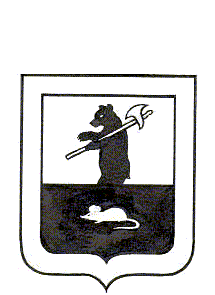 МУНИЦИПАЛЬНЫЙ СОВЕТ ГОРОДСКОГО ПОСЕЛЕНИЯ МЫШКИНРЕШЕНИЕО внесении изменений в решение Муниципального Совета городского поселения Мышкин от 08.05.2013 № 13 «Об утверждении Правил благоустройства территории  городского поселения Мышкин»Принято Муниципальным Советом городского поселения Мышкин «27» октября 2016 года  В соответствии с Федеральным законом от 06.10.2003  № 131-ФЗ «Об общих принципах организации местного самоуправления в Российской Федерации», постановлением Правительства Российской Федерации от 30.04.2014 № 403 «Об исчерпывающем перечне процедур в сфере жилищного строительства», Уставом городского поселения Мышкин Мышкинского муниципального района  Ярославской области,Муниципальный Совет городского поселения Мышкин РЕШИЛ:           1. Внести в решение Муниципального Совета городского поселения Мышкин от 08.05.2013 № 13 «Об утверждении Правил благоустройства территории городского поселения Мышкин» следующие изменения:1.1.  пункт 1.4 раздела 1 «Общие положения» после абзаца 24 дополнить абзацами следующего содержания:-  «Архитектурно-градостроительный облик объекта - внешний облик здания, строения, сооружения, воплощающий совокупность архитектурных, колористических, объемно-планировочных, композиционных решений, которыми определяются функциональные, конструктивные и художественные особенности объекта (строительные материалы, конструкции, отделка фасадов); - Паспорт фасадов - документ в виде текстовых и графических материалов, отображающих информацию о внешнем оформлении фасадов существующего здания, строения, сооружения, его конструктивных элементах, о размещении дополнительных элементов и устройств;- Эскизный проект - документ в виде текстовых и графических материалов, которые содержат информацию об архитектурно-градостроительном облике вновь строящегося или подлежащего реконструкции объекта капитального строительства;»1.2. подпункт 8.5.4.3 пункта 8.5 раздела 8 «Эксплуатация объектов благоустройства»  изложить в следующей редакции:- «Любые изменения фасадов зданий, связанные с ликвидацией или изменением отдельных деталей, а также устройство новых и реконструкция существующих оконных и дверных проемов, выходящих на главный фасад, следует производить по согласованию с Администрацией городского поселения Мышкин. Внешний вид  фасадов здания, строения, сооружения должен соответствовать согласованному в установленном порядке архитектурно-градостроительному облику объекта капитального строительства, информация о котором содержится в паспорте фасадов и (или) эскизном проекте.Порядок предоставления решения о согласовании архитектурно-градостроительного облика объекта капитального строительства, строения, сооружения,  требования к содержанию эскизного проекта и паспорта фасадов, форма паспорта фасадов устанавливаются нормативным правовым актом, издаваемым Администрацией городского поселения Мышкин.Требования настоящего пункта не распространяются на объекты культурного наследия, объекты индивидуального жилищного строительства (за исключением индивидуальных жилых домов, расположенных в зоне центра исторического поселения, как объекта культурного наследия - достопримечательного места), а также линейные объекты.Требования к содержанию отдельных конструктивных элементов фасадов, а также требования к дополнительному оборудованию, дополнительным элементам и устройствам, размещаемым на фасадах зданий, устанавливаются нормативным правовым актом, издаваемым Администрацией городского поселения Мышкин.»	2. Контроль за исполнением решения возложить на постоянную комиссию  по социальной политике и вопросам местного самоуправления Муниципального Совета городского поселения Мышкин (Отвагина Л.Б.). 	3. Настоящее  решение вступает в   силу с  момента опубликования в газете «Волжские Зори». Глава городского                                        Председатель Муниципального поселения Мышкин                  	Совета городского поселения Мышкин______________Е. В. Петров                     _________________ Р. С. Шувалов«27» октября 2016 года  № 31                    